Муниципальное бюджетное дошкольное образовательное учреждение «Центр развития ребёнка-детский сад «Алёнушка»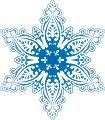 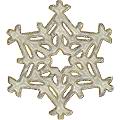 Конспект непосредственной образовательной деятельности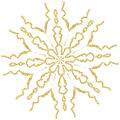 с детьми подготовительной группы«Снежное послание от Незнайки»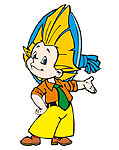 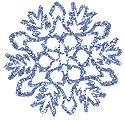 Воспитатели: Могутова О.Ю. 1 кв.кат.Савина Н.В. 1 кв. кат. 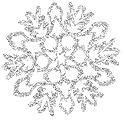 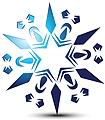 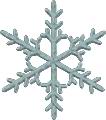 ОктябрьскийДекабрь 2012ЦЕЛЬ:  расширить представления  детей  о характерных признаках зимы и зимних явлениях;ЗАДАЧИ: Закрепить с детьми признаки зимы, сезонные изменения в природе, связанные с зимним периодом; упражнять в подборе определений к заданному слову; формировать умение строить связанные высказывания типа рассуждения;Продолжать знакомить детей  с зимним пейзажем;Познакомить детей с картиной Шишкина И.И. «На Севере диком»; Учить детей рисовать снежинки на форме шестиугольника; Упражнять в рисовании тонких линий; развивать творчество;Воспитывать любовь к природе, умение видеть красоту окружающего мира.ИНТЕГРАЦИЯ ОБРАЗОВАТЕЛЬНЫХ ОБЛАСТЕЙ:         Познание, художественное творчество, чтение художественной литературы, здоровье, музыка, коммуникацияПРЕДВАРИТЕЛЬНАЯ РАБОТА:          Целевые прогулки, ежедневные наблюдения, рассматривание иллюстраций о зиме, зимних явлений,           зимних развлечений. Чтение произведений о зиме; знакомство с пословицами, стихотворениями о           зиме; разгадывание загадок о зимних явлениях , экскурсия в зимний парк.МАТЕРИАЛ:         Мультимедийная установка, видеописьмо,  заготовки для рисования снежинок,  ватные палочки,                белая гуашь в розетках, кисти № 2, подставки, бумажные салфетки, ель,  магнитофон, аудиозапись           «Зима» Вивальди, картина Шишкина И.И. «На Севере диком», снежинки для п/и «Ветерок и               снежинки».МЕТОДИЧЕСКИЕ ПРИЕМЫ:       •Словесные – беседа, вопросы, объяснения, словесная игра, составление предложений,              индивидуальный дифференцированный подход через интервьюирование детей       •Наглядные – просмотр видеописьма, сказки  «Как появилась зима», рассматривание   картины                 •Практические – рисование снежинокХОД ЗАНЯТИЯ Дети   заходят в группу и здороваются с гостями. - Дети, давайте построим «Гору дружбы» соединив наши руки.Воспитатель протягивает свою руку, на нее кладет руку ребёнок, затем второй и т.д.- Видите, какая крепкая наша дружба, с друзьями нам любая работа по плечу. А это нам сегодня может пригодиться! - Сегодня утром я успела посмотреть свою электронную почту, пришло видеописьмо от Незнайки. Я очень удивилась! Сейчас вы посмотрите его, тем более адресовано оно вам. Слушайте и смотрите внимательно. (Дети проходят и садятся на стульчики).     «Здравствуйте, ребята! Пишу вам я, Незнайка! Живу я в Солнечном городке. Однажды на ладошку ко мне легла белая, легкая, красивая, кружевная……., и она тут же  на моей  ладошке растаяла, тогда я пошел к Знайке,  и спросил, что это было. Знайка мне сказал, что это снежинка, но  в нашем городке не бывает снежинок, у нас и городок называется Солнечный, поэтому и зимы у нас нет, а про снежинку наверно я просто выдумал. Знайка мне еще  многое, что рассказал про зиму.  И тогда я сам решил  стать  писателем  и написал первый рассказ про зиму. А Знайка говорит, что я все перепутал и того,  что я написал - не бывает. Помогите мне разобраться, и если надо, то исправьте  ошибки, хотя никаких ошибок там нет, я уверен! Я знаю, что вы все очень умные и добрые, значит поможете. Жду от вас ответа. Незнайка.» -Догадались,  про какое время года мы будем помогать разбираться Незнайке?- Правильно, зиму. Пролетело лето, прошла и осень, и мы уже с вами ощутили свежее дыхание зимы.  -Сейчас мы с вами будем исправлять ошибки Незнайки. Я распечатала письмо и буду вам его  зачитывать, что написал Незнайка. Передаем  друг другу микрофон и составляем правильное предложение. Камера вас записывает, говорите четко и громко.           воспитатель читает каждое предложение, а ребята составляют правильное.-Первый зимний месяц называется сентябрь. -Над головой летают ласточки!-На снегу краснеют ягоды земляники и  желтеют одуванчики.-Медведи зимой гуляют по лесу, поэтому нужно быть осторожным.- Зайцы бегают за лисами, чтобы подкрепиться. -А еще зимой очень тепло, так и хочется босиком по сугробам побегать! -Как наступает зима, так начинаются холода, и люди сразу одевают теплую одежду: шубы, сапоги, варежки, шапки, шарфы. -Зимой дети катаются на санках, лыжах, велосипеде, купаются в море.-Все дети  готовятся к празднику – Маминому дню.-Есть такие спортсмены, которые занимаются зимними видами спорта: хоккеисты клюшками забивают шайбу в ворота; -Лыжники съезжают с горки на санках;-Деревья и кустарники стоят все зелёные!-На улице идеи листопад.-Чтобы не простудиться, нужно каждое утро съедать по одной сосульке.- Зима – чудесное время года!» - Письмо готово. Все ребята  правильно исправили ошибки. Помогли Незнайке! Молодцы! Запись выключили. - А теперь поиграем с волшебным снежком. - Какими словами  можно назвать  зиму (суровая,  белая, холодная, студеная, ледяная, вьюжная, хрустальная).-Ребята, а за что вы любите зиму?  скажите,  Зачем нужен снег в лесу ? Ответы детей.-Зиму любят не только дети, по и взрослые, поэты например  сочиняют стихи о зиме.-И сейчас мы послушаем Семёна , он прочитает нам отрывок из стихотворения Пушкина А.С. «Зимнее утро».-Спасибо Семён  за прекрасное стихотворение.- Но не только поэты, но и художники  пишут о зиме. -Художники пишут зимние пейзажи.Перед вами репродукция картины известного русского художника И.И. Шишкина «На Севере диком». Она написана  по стихотворению М.Ю. Лермонтова «Сосна». На севере диком стоит одиноко
    На голой вершине сосна.
И дремлет, качаясь, и снегом сыпучим
    Одета, как ризой, она.И снится ей всё, что в пустыне далёкой —
    В том крае, где солнца восход,
Одна и грустна на утёсе горючем
    Прекрасная пальма растёт.-Какое время суток изобразил  художник? (ночь)На далеком Севере в зимнее время ночь длится целые сутки. Наверно, поэтому на картине Шишкина  мы видим зимнюю ночь. Художник использует контрастное изображение: ослепительно белый снег и чернеющее небо.-Почему же так ослепительно сияет снег ночью? Что освещает сосну? (ответы детей)-Да, на картине не видно Луны, но именно её свет озаряет вершину скалы.-Как изобразил сосну художник? (ответы детей)-Сосна одинокая красивая, её ветки под тяжестью снега пригнулись в земле.-Что вам понравилось в картине? (ответы детей)-Мне понравилось, как художник изобразил  зимнюю ночь, лунный свет и красавицу сосну. -Теперь поиграем в игру «Ветерок и снежинки»Подвижная игра. Половина группы детей «Ветерки»-дуют  на другую половину детей-на детей –«снежинок», в руках снежинки на палочках.-Послушайте и отгадайте ЗАГАДКУ. Что за звёздочки резныеНа пальто и на платке? Все сквозные, вырезные, А возьмёшь - вода в руке. -Да это снежинка. (показ снежинки).-Снежинки все разные, но чем же они похожи?-Да, у каждой снежинки 6 лучиков.-А давайте нарисуем  снежинки и  украсим ими елочку к Новому году.(дети садятся за столы)-Снежинку легко рисовать на форме шестиугольника.Показ на мольберте, как нарисовать лучики.-Соединяю линиями противоположные углы, получается крестик, а затем соединяю линией оставшиеся углы.-В украшении лучиков можно использовать и ватные палочки, украсьте свои снежинки по - своему. Пальчиковая гимнастика «Дружба».  Готовые снежинки дети вешают на ёлочку. -Ваши замечательные снежинки украсили елочку. Молодцы, ребята!         -Молодцы, вы так красиво нарисовали, украсили елку снежинками,  много знаете про зиму, читаете стихи , составляете рассказы. кто же знает – как появилась зима? Тогда слушайте – расскажу вам  старую - старую сказку.          Было у солнца три дочери. Старшая – осень, средняя – лето, младшая – весна. Хорошо они жили, дружно. Но пришло время отпустить их на землю. Солнечные дети должны были стать временами года.         Первой упорхнула Весна. Она была такая  юная, что солнце подарило ей вечную молодость.          Через три месяца покинуло дом Лето. Оно было такое красивое, что солнце подарило ей вечную красоту.           Пришло время прощаться с Осенью и солнце отдало ей всё богатство, золото и приказало быть щедрой.         А на другом конце света собиралась в дорогу единственная дочь Мороза. И она тоже должна была стать временем года. Но у Мороза приданное было только лишь пригоршня серебра. С этим и ушла Зима. А как только ступила она на землю, начался холод, улетели птицы, реки замёрзли, звери зарылись в норы, а люди одели тёплые одежды и спрятались в домах. Никто не хотел пускать к себе бедную, холодную Зиму.                                                              Тогда Зима маленькими резцами выпилила снежинки и бросила их в небо, и они стали падать на землю красивым ковром. Она взяла белую краску и расписала ели, ветви деревьев, окна разрисовала необычными узорами. Вся земля стала, будто  из хрусталя.           С детишками покаталась на лыжах, на санках, на коньках. Слух о волшебнице Зиме облетел всю землю. Люди дивились искусству Зимы. Но все же долгими зимними вечерами говорили: «Когда же придет Весна?» И было очень обидно Зиме от этих слов. (И. Казакова).            Вот какая история ходит по свету.  Понравилась  вам сказка?. Что вам сегодня запомнилось больше всего?   Что было самое интересное для вас?  Дети отвечают по микрофону. Наше занятие закончено, я хочу всех вас похвалить.